Name____________________________ Period__________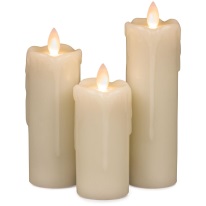 I can…Construct and evaluate a hypothesis.Record and analyze quantitate data.Pre-LabWhat is a hypothesis?

What makes a good observation?


How do we test hypotheses?


SAFETYKeep flames away from hair, clothing, and paper. Do not point lit matches downward. Do not put matches in the sink – dispose of them in the water dishes provided. Goggles must be worn.READ the entire procedure before constructing your hypothesis, and before taking any steps to complete the experiment.Once you’ve read the procedure, predict what you think will happen by filling  in your hypothesis below:The water level in the dish will (    rise     /    drop   ) because__________________________________

_________________________________________________________________________________________

_________________________________________________________________________________________
Candle Hypothesis labMaterials     
-glass jar with centimeter marks     -2 birthday candles     -modeling clay      -foil pie pan     -matches      -water dish      -plastic cupPart 1- ProcedurePlace the piece of modeling clay in the center of the pie dish. Put one candle into the modeling clay. See Figure 1.1.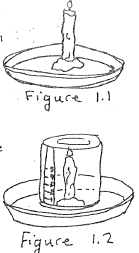 Using the plastic cup, fill the pie pan to the marking on the pan. Light the candle with a match. BE CAREFUL when using matches, 
and be aware of the burning candle.Invert the jar and place it carefully over the candle. See Figure 1.2STOP! Go back and write your hypothesis if you have not!!!If you have recorded a hypothesis, do steps 1-4 and QUICKLY using the 
centimeter markings, record the water height in the data table below.Continue to observe until the flame goes out. With the jar in place, record the
change in water level in the data table below.Carefully remove the jar, and repeat for a second trial.Repeat the entire experiment, with two birthday candles. Before you do so, record what you think will happen with two candle:With two candles, I think ________________________________________________________________

because _______________________________________________________________________________.Part 2- Record your dataObservations: (all should be in COMPLETE SENTENCES!!)Describe what happens to the water level in the jar while the candle burns.
Describe what happens to the water level in the jar while the candle goes out.Part 3- Analysis Questions  (write in complete sentences)How was the experiment different when one candle was used versus when two were used?

Was your hypothesis correct? 
Rewrite your hypothesis about two candles in the form of an “If…then…” statement. For example, “If one candle is burning and we put the jar over it, the water level will rise.”


Part 4- Conclusions  (write in complete sentences)Compare your hypothesis with another student, and write their hypothesis below.

Explain why or why not this is a good hypothesis.


How do we develop and test a hypothesis? Be specific.


Make an observation of your everyday life. Develop a hypothesis (in an “If…then…” format) about this observation. Then, design an experiment to test this hypothesis.Observation:
Hypothesis:
Experimental Design:



